В соответствии с постановлением Правительства Российской Федерации от 2 июля 2020 г. № 975 «О внесении изменений в общие требования к порядку принятия решений о признании безнадежной к взысканию задолженности по платежам в бюджеты бюджетной системы Российской Федерации» администрация Новочелны-Сюрбеевского сельского поселения Комсомольского района Чувашской Республики  п о с т а н о в л я е т:1. Внести в Порядок принятия администрацией Новочелны-Сюрбеевского сельского поселения Комсомольского района Чувашской Республики решений о признании безнадежной к взысканию задолженности по платежам в бюджет Новочелны-Сюрбеевского сельского поселения Комсомольского района Чувашской Республики, утвержденный постановлением администрации Новочелны-Сюрбеевского сельского поселения Комсомольского района Чувашской Республики от 06.07.2020 г. № 31 «Об утверждении Порядка принятия администрацией Новочелны-Сюрбеевского сельского поселения Комсомольского района Чувашской Республики решений о признании безнадежной к взысканию задолженности по платежам в бюджет Новочелны-Сюрбеевского сельского поселения Комсомольского района Чувашской Республики», следующие изменения:а) подпункт «в» пункта 3 изложить в следующей редакции:«в) документы, подтверждающие случаи признания безнадежной к взысканию задолженности по платежам в бюджет, в том числе:документ, свидетельствующий о смерти физического лица - плательщика платежей в бюджет или подтверждающий факт объявления его умершим;судебный акт о завершении конкурсного производства или завершении реализации имущества гражданина - плательщика платежей в бюджет, являвшегося индивидуальным предпринимателем, а также документ, содержащий сведения из Единого государственного реестра индивидуальных предпринимателей о прекращении физическим лицом - плательщиком платежей в бюджет деятельности в качестве индивидуального предпринимателя в связи с принятием судебного акта о признании его несостоятельным (банкротом);судебный акт о завершении конкурсного производства или завершении реализации имущества гражданина - плательщика платежей в бюджет;документ, содержащий сведения из Единого государственного реестра юридических лиц о прекращении деятельности в связи с ликвидацией организации - плательщика платежей в бюджет;документ, содержащий сведения из Единого государственного реестра юридических лиц об исключении юридического лица - плательщика платежей в бюджет из указанного реестра по решению регистрирующего органа;акт об амнистии или о помиловании в отношении осужденных к наказанию в виде штрафа или судебный акт, в соответствии с которым администратор доходов бюджета утрачивает возможность взыскания задолженности по платежам в бюджет;постановление судебного пристава-исполнителя об окончании исполнительного производства в связи с возвращением взыскателю исполнительного документа по основанию, предусмотренному пунктом 3 или 4 части 1 статьи 46 Федерального закона № 229-ФЗ;судебный акт о возвращении заявления о признании должника несостоятельным (банкротом) или прекращении производства по делу о банкротстве в связи с отсутствием средств, достаточных для возмещения судебных расходов на проведение процедур, применяемых в деле о банкротстве;постановление о прекращении исполнения постановления о назначении административного наказания.»;б) в подпункте «б» пункта 6 слова «(идентификационный номер налогоплательщика физического лица)» заменить словами «(идентификационный номер налогоплательщика физического лица (при наличии)».  2. Настоящее постановление вступает в силу после его официального опубликования в информационном бюллетене «Вестник Новочелны-Сюрбеевского сельского поселения Комсомольского района» и подлежит размещению на официальном сайте администрации Новочелны-Сюрбеевского сельского поселения.	3. Контроль за исполнением настоящего постановления оставляю за собой.	Глава сельского поселения                                         Г.Г.Ракчеев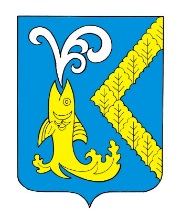 ЧĂВАШ РЕСПУБЛИКИКОМСОМОЛЬСКИ РАЙОНĚАСЛĂ   ÇĚРПУЕЛЯЛ ПОСЕЛЕНИЙĚНАДМИНИСТРАЦИЙĔЙ Ы Ш Ă Н Уавгустăн 20-мěшě 2020 ç.№  35АСЛĂ ÇĚРПУЕЛ  ялěЧУВАШСКАЯ РЕСПУБЛИКАКОМСОМОЛЬСКИЙ РАЙОНАДМИНИСТРАЦИЯНОВОЧЕЛНЫ-СЮРБЕЕВСКОГОСЕЛЬСКОГО ПОСЕЛЕНИЯП О С Т А Н О В Л Е Н И Еот  20 августа  2020 г.№  35село НОВОЧЕЛНЫ-СЮРБЕЕВОО внесении изменений в постановление администрации Новочелны-Сюрбеевского сельского поселения Комсомольского района Чувашской Республики от 06.07.2020 г. № 31 «Об утверждении Порядка принятия  администрацией Новочелны-Сюрбеевского сельского поселения Комсомольского района Чувашской Республики решений о признании безнадежной к взысканию задолженности по платежам в бюджет Новочелны-Сюрбеевского сельского поселения Комсомольского района Чувашской Республики»